COMUNE DI CORTEMAGGIORE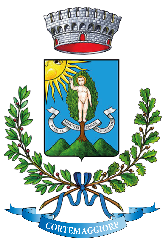 Provincia di PiacenzaPiazza Patrioti, 8 – cap. 29016 – Tel. (0523) 832711 – Fax (0523) 836598Codice Fiscale e Partita I.V.A. n. 00232410332 PEC: comune.cortemaggiore@sintranet.legalmail.itCEDOLA LIBRARIA A.S. 2024/2025  ALUNNI RESIDENTI A CORTEMAGGIORE ISCRITTI ALLA SCUOLA PRIMARIA “P. GANDOLFI” DI CORTEMAGGIORECLASSE 5°ALUNNO: COGNOME ______________________NOME___________________________GENITORE: COGNOME    _________________    NOME __________________________recapito telefonico del genitore: ______________________________________________LIBRI PRENOTATI (BARRARE LA CASELLA INTERESSATA)LINGUA INGLESE:[   ] BUDDY AND FRIENDS 5 (CETEM EDITORE)SUSSIDIARIO DEI LINGUAGGI:[  ] SFOGLIASTORIE LINGUAGGI 5 (IL CAPITELLO EDITORE)SUSSIDIARIO STORIA/GEOGRAFIA:[   ] TERRA SIAMO NOI! (LA) 5 STO/GEO (PICCOLI EDITORE)SUSSIDIARIO MATEMATICA/SCIENZE:[   ] TERRA SIAMO NOI! (LA) 5 MATE/SCI (PICCOLI EDITORE)IL SOTTOSCRITTO ________________________________________ GENITORE DI _____________________________________________consapevole di tutte le conseguenze civili e penali previste in caso di dichiarazioni mendaci, DICHIARA CHE:l’alunno è residente a Cortemaggiore in Via _________________________n. _____data ____________                     firma del Genitore ______________________________                                       	    (da apporre al momento del ritiro dei testi)IMPORTO COMPLESSIVO DEI LIBRI FORNITI: € _________________IL LIBRAIO___________________________________ (APPORRE TIMBRO E FIRMA)La presente cedola va trasmessa al Comune di Cortemaggiore.